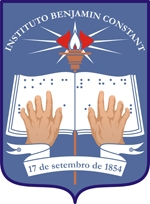 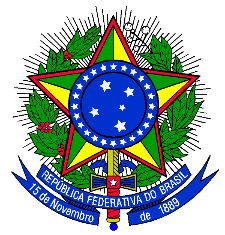 LISTA DE CLASSIFICAÇÃO DE CANDIDATOS DO PROCESSO SELETIVO - EDITAL Nº 39/2017 IFRJ CLASSIFICAÇÃOPONTOSALUNODATA DENASCIMENTO180Leonardo Rajane Soares20/06/1958280Caio Quintans Fletcher28/03/1995375Moyses Joaquim da Silva17/12/1981470Patrícia Colpaert             X18/11/1965570Agnaldo dos Anjos Ferreira21/08/1967665Fábio Costa Figueiredo11/04/1971765Maria Vanessa C. Cardoso Costa10/10/1974860Jair de Souza Rodrigues08/09/1984955Damiana Lucia da Anunciação09/10/19611055Marcelo Alexandre Moreira Lima24/03/19761150Claudeci Xavier da Silva21/06/19581250Marlene Gonçalves da Silva28/10/19671350Vanessa de Souza Xavier Silva11/03/19881445Flávio Martins da Silva05/02/19791540Lauro Camillo de Souza 28/03/19591640Perinaldo Rocha Cavalcante Filho25/06/19811740Maria Aparecida da Silva06/02/1984REPROVADA20Adriana Barreiro Martins30/08/1971FALTOU0Alex Alves da Silva03/09/1979FALTOU0Alexandre Campello Marques14/02/1973